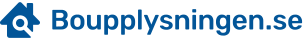 Hyresavtal - VillaHyresvärd (den som hyr ut)
Hyresgäst (den som hyr)Hyresobjekt
Hyrestid
Uppsägning ska ske skriftligenHyraI hyran ingårI hyran ingår (kryssa i de alternativ som skall ingå):

__Internet
__Parkering
__Möbler 

Övrigt:

__________________

__________________DriftkostnaderUtöver hyra ska hyresgästen under hyrestiden ansvara för uppkomna kostnader avseende:
(Kryssa i de kostnader som hyresgästen skall betala utöver hyran)
___Uppvärmning___El___Snöskottning

___Sophämtning___Bredband/internet

___Sotning___VA-avgifter

___Telefoni

___GasErsättning för driftkostnaderHyresgästen ska betala för ovanstående kostnader genom:

___ Betalning till leverantören enligt faktura från leverantören.

___ Betalning till hyresvärden ……………………………… dagar efter avisering från hyresvärden. Av hyresvärden aviserade belopp ska motsvara det av leverantören fakturerade beloppet för den aktuella tiden. Avräkning ska ske vid hyresförhållandets början respektive slut efter avläsning av mätarställning.Mätarställning 
Vatten……………………………………… Datum………….…… El……………..……………………………….. Datum………………… Gas……………………………………….... Datum……………… Olja……………………………………………. Datum………………… Skötsel och renhållning m m Hyresgästen ansvarar för skötsel av tomt innefattande bland annat renhållning, snöröjning och sandning samt underhåll av gångbana eller annan yta som behövs för gångtrafiken utanför fastigheten.Underhåll och reparationHyresgästen ska hålla hyresobjektet uppvärmt. I den mån inte annat stadgas ansvarar hyresgästen för och bekostar normalt underhåll av hyresobjektet innefattande bland annat: - Underhåll av värmeanläggning, brandvarnare, hushållsmaskiner och andra inventarier. 
- Mindre reparationer såsom byte av takpannor, hängrännor, fönsterglas, lås m m. 
- Annat:________________________________________________________________

Hyresgästen får emellertid inte utan hyresvärdens skriftliga medgivande utföra målning, tapetsering eller jämförbara åtgärder i eller på hyresobjektet.Force Majeure Om hyresvärden är förhindrad att, eller endast till en orimligt hög kostnad kan, fullgöra sina skyldigheter enligt detta hyresavtal på grund av exempelvis krig, upplopp, omfattande arbetskonflikt, blockad, eldsvåda, miljökatastrof, allvarlig smittspridning eller annan omständighet hyresvärden ej råder över eller kunnat förutse är hyresvärden befriad från att fullgöra sina skyldigheter enligt detta hyresavtal och från skyldighet att utge skadestånd till hyresgästen på grund av att skyldigheterna enligt detta hyresavtal ej fullgjorts.Allmänna bestämmelserHyresgästen har inte rätt till nedsättning av hyran för tid, under vilken hyresvärden låter verkställa arbete för sedvanligt underhåll av hyresobjektet under förutsättning att arbetena inte tar längre tid i anspråk än vad som får anses normalt. Hyresgästen ska väl vårda hyresobjektet med vad därtill hör samt vid sin användning av hyresobjektet iaktta allt som fordras för att bevara sundhet, ordning och gott skick inom fastigheten. Hyresgästen förbinder sig att: 
(Kryssa i)
___Inte utan hyresvärdens samtycke eller Hyresnämndens tillstånd hyra ut hyresobjektet i andra hand. 
___Inte utan hyresvärdens tillstånd sätta upp anslag, skyltar, markiser, utomhusantenner eller liknande på fastigheten. Om sådant samtycke föreligger ska hyresgästen på egen bekostnad ta ner och i förekommande fall sätta upp dessa igen. 
___På egen bekostnad låta forsla bort sådant avfall som inte är lämpligt att slänga i sopnedkast, soptunna eller soprum förutsatt att hyresvärden inte särskilt har tillhandahållit container eller liknande för sådant avfall. 
___Hålla till hyresobjektet hörande balkong, uteplats och terrass fri från snö och is. 
___Hålla hyresobjektet tillgängligt för sotning och rensning av ventilationskanaler och VA. 
___Vid avflyttning lämna hyresobjektet välstädat och även överlämna samtliga dörrnycklar till hyresvärden oavsett om dessa har anskaffats av hyresgästen eller hyresvärden. 
___Återställa hyresobjektet i avtalat skick för det fall åtgärd utförts på hyresobjektet utan hyresvärdens skriftliga samtyckeÖvriga villkorDe allmänna bestämmelserna, de övriga villkoren ovan samt de till detta hyresavtal bifogade bilagorna utgör del av hyresavtaletNamn:Personnummer / org-nr:Adress:Postnummer & ort:Telefonnummer:Underskrift:Namn:Personnummer / org-nr:Adress:Postnummer & ort:Telefonnummer:Underskrift:Adress:Postnummer Fastighetsbeteckning:Ort:Storlek i kvm:Antal rum:Tomt/tomtyta som ingår:Tomt/tomtyta som ingår:Startdatum:Slutdatum (om ej tills vidare):Antal månaders uppsägningstid: Antal månaders uppsägningstid: Hyra utgår med:
___________________________Kr per månad. Hyran betalas i förskott senast den 28:e i varje månad.  Hyran betalas genom insättning på hyresvärdens konto i bank:___________ med clearingnummer:___________ och kontonummer:_______________________:

Om inte hyresgästen betalar hyran i tid är hyresgästen skyldig att utge ersättning för skriftlig betalningspåminnelse enligt lagen om ersättning för inkassokostnader